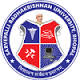 SARVEPALLI RADHAKRISHNAN UNIVERSITY, BHOPALTIME TABLEEXAMINATION MARCH-2022 (OFFLINE)Time: - 11:00 AM to 02:00 PM          As per Approval by Vice Chancellor										Exam Controller           NOTE: - 1. For Practical/Viva contact to your respective department.   2. Candidate should note the dates & sequence of question paper carefully.   3. Read guidelines carefully.                                                                                                       Diploma Agriculture-3year   I- SEM  Diploma Agriculture-3year   I- SEM  Diploma Agriculture-3year   I- SEM  Diploma Agriculture-3year   I- SEM  Diploma Agriculture-3year   I- SEM  21/03/2022Monday23/03/2022Wednesday24/03/2022Thursday25/03/2022Friday26/03/2022SaturdayDAG 101Fundamentals of HorticultureDAG 102Fundamentals of Soil ScienceDAG 103Fundamentals of AgronomyDAG 104Rural Sociology & Educational PsychologyDAG 105Comprehension & Communication Skills in English